TitelAutoren Listeaa Autoren AffilationenKurzfassungLorem ipsum dolor sit amet, consetetur sadipscing elitr, sed diam nonumy eirmod tempor invidunt ut labore et dolore magna aliquyam erat, sed diam voluptua.Schlüsselwörter: Schlüsselwort 1; Schlüsselwort 2.EinleitungLorem ipsum dolor sit amet, consetetur sadipscing elitr.MethodenLorem ipsum dolor sit amet, consetetur sadipscing elitr. ErgebnisseLorem ipsum dolor sit amet, consetetur sadipscing elitr. DiskussionLorem ipsum dolor sit amet, consetetur sadipscing elitr. SchlussfolgerungLorem ipsum dolor sit amet, consetetur sadipscing elitr. Überschrift 2Lorem ipsum dolor sit amet, consetetur sadipscing elitr. Überschrift 3Lorem ipsum dolor sit amet, consetetur sadipscing elitr. AufzählungenAufzählungspunkt 1Aufzählungspunkt 2Unterpunkt 1Unterpunkt 2Nummerierte ListeAufzählungspunkt 1Aufzählungspunkt 2Aufzählungspunkt 3Aufzählungspunkt 4TabelleTabelle 1 –LegendeAbbildung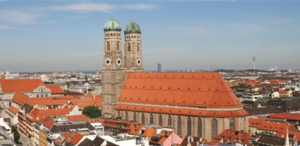 Abbildung 1 – LegendeReferenzenReferenz Autor.  Referenz Titel. ReferenzReferenz Autor.  Referenz Titel. Referenz2003.Korrespondenz AdresseKontaktadresse des Erstautors ObjektSchriftAus-richtungAb-stand
obenAb-stand
untenTitel14pt boldzentriert60pt12ptAutor(en)12pt boldzentriert12pt12ptAddresse10pt italicszentriert0pt0ptÜberschrift112pt boldlinks12pt12ptÜberschrift210pt boldlinks6pt6ptÜberschrift310pt bold italicslinks3pt3ptText10ptBlocksatz3pt3ptAufzählung10ptBlocksatz3pt3ptTabelle Titel10pt italicszentriert12pt6ptAbbildung Titel10pt italicszentriert6pt12pt